Индивидуальный маршрут воспитателя  по методической теме «Использование инновационных педагогических технологий в условиях введения ФГОС. Дидактический синквейн» на 2019 – 2020 учебный год                                                  Воспитатель МБДОУ                                                             детского сада №1 «Сказка»                                                                        Куракина Любовь Васильевнаг. Данилов2019г.Актуальность темы:     В настоящее время проблема развития речи становится особенно актуальной. Главной и отличительной чертой современного общества является подмена живого человеческого общения зависимостью от компьютера. Недостаток общения родителей со своими детьми, игнорирование речевых трудностей лишь увеличивает число дошкольников с недостатками речи.     Проблемы речи детей дошкольного возраста:Односложная, состоящая лишь из простых предложений речь.Неспособность грамматически правильно построить предложение.Бедность речи.Употребление нелитературных слов и предложений.Бедная диалогическая речь: неспособность грамотно и доступно сформулировать вопрос, построить краткий или развернутый ответ.Неспособность построить монолог: например, сюжетный или описательный рассказ на предложенную тему, пересказ текста своими словами.Отсутствие навыков культуры речи: неумение использовать интонации, регулировать громкость голоса и темпа речи и. т. д.Плохая дикция.     Необходимо научить детей связно, последовательно, грамматически правильно излагать свои мысли, рассказывать о различных событиях из окружающей жизни. Одним из факторов, облегчающих процесс становления связной речи является наглядность. Рассматривание предметов, картин помогает детям называть предметы, их характерные признаки, производимые с ними действия. В качестве второго вспомогательного фактора можно выделить создание плана высказывания, на значимость которого неоднократно указывал известный психолог.  Он отмечал важность последовательного размещения в предварительной схеме всех конкретных элементов высказывания.       Формирование связной речи – наиболее сложный раздел обучения. Поэтому наряду с общепринятыми приемами и принципами вполне обосновано использование оригинальных, творческих методик, эффективность которых очевидна. Одной из таких методик, является использование синквейна.     Актуальность и целесообразность использования синквейна объясняется тем, что, прежде всего:открываются новые творческие интеллектуальные возможности;способствует обогащению и актуализации словаря;является диагностическим инструментом;носит характер комплексного воздействия (развивает речь, память, внимание, мышление)используется для закрепления изученной темы;является игровым приемом. Цель:  повышение результативности работы по развитию речи с детьми подготовительной группы посредством целенаправленного применения методики синквейн. Задачи:проанализировать психолого-педагогическую литературу по данной проблеме в условиях реализации ФГОС ДОповысить собственную педагогическую компетентность по проблеме развития речи детей дошкольного возраста.изучить и применить современные технологии в работе с детьми дошкольного возраста: мнемотехника,  синквейн.создать условий для развития связной речи у детей  дошкольного возраста в совместной и самостоятельной деятельности.познакомить родителей с приемами и методами развития речи детей, вовлечь родителей в процесс речевого развития детей.оформить предметно - пространственную среду в группе в соответствии требованиям ФГОС с использованиям мнемотаблиц.подобрать диагностический материал, и провести диагностику в начале и конце учебного года;обобщить опыт по теме самообразования.Работа с детьми.Организация занятий.Программа составлена для работы с детьми старшего дошкольного возраста. В основе лежат программы: речевого развития детей старшего дошкольного возраста.Программа рассчитана для детей 6-7 лет. Срок реализации — один учебный год, в количестве 36 часов с сентября по май. Занятия проводятся один раз в неделю. Использование технологии - синквейн проводится будет один раз в неделю. Продолжительность занятия  30 минут. 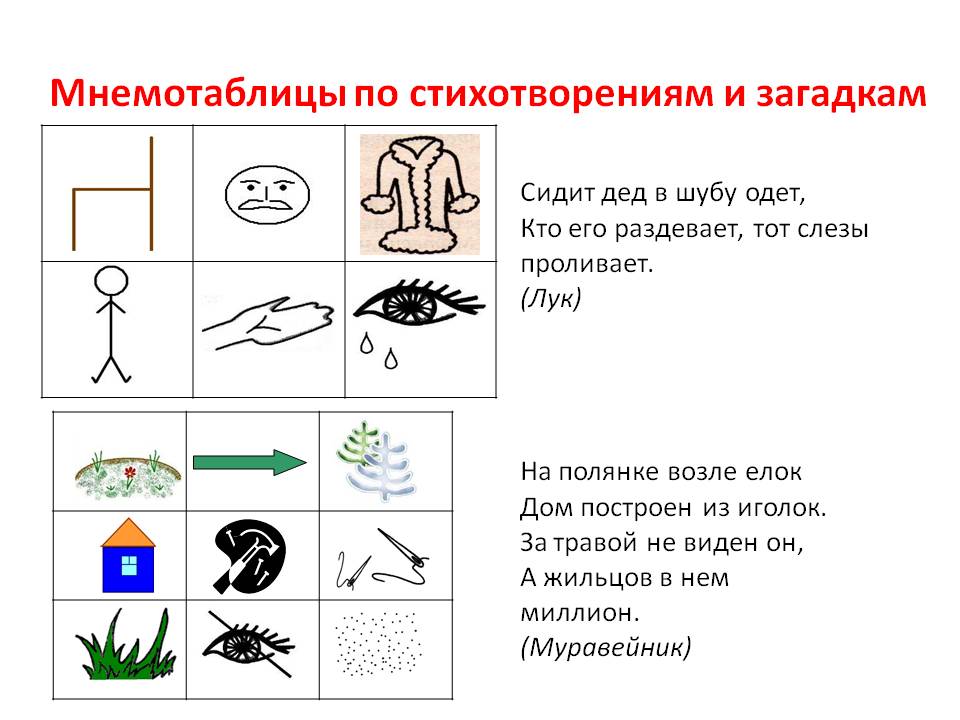 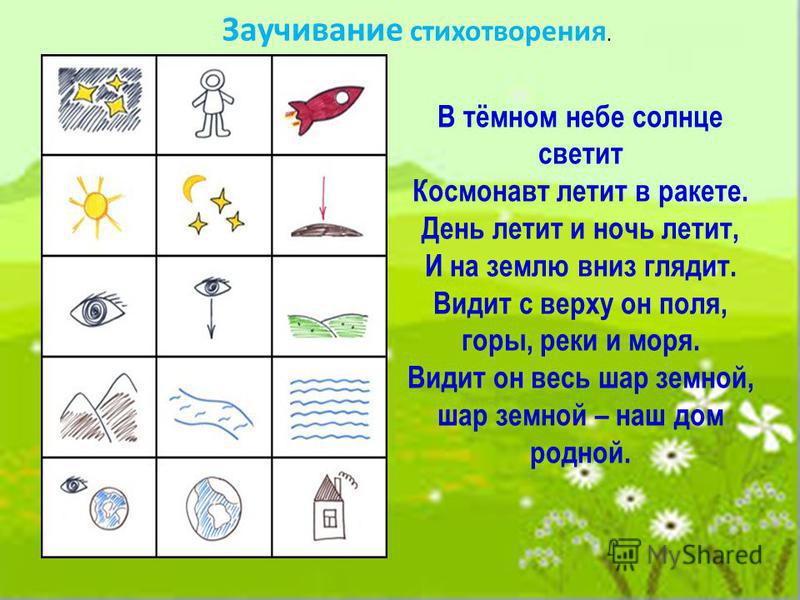 2019 -20201.Продолжать изучение и внедрение ФГОС в образовательной области «Речевое развитие»2.  Проведение диагностики3. Составление описательных рассказов с использованием мнемотаблиц  (книга детских рассказов)4. Изучить новую технологию по регулированию работы по развитию речи – синквейн (мастер-класс для педагогов ДОУ)5. Проведения консультации для  родителей по теме  «Использование синквейна в развитие речи детей»6. Провести открытый показ ООД для педагогов.7. Проведение диагностики.в течение годасентябрьоктябрь-ноябрьдекабрьфевральапрельмай№ТемаЦелиСЕНТЯБРЬСЕНТЯБРЬСЕНТЯБРЬ1.«Детский сад»Познакомить с технологией синквейн.2.«Осень»Учить работать со схемой «синквейна». Развивать творческое воображение, логическое мышление, память. Воспитывать доброжелательность, навыки сотрудничества и самостоятельности.3.«Овощи»Развитие навыков речевого общения, речевой коммуникации. Активизация словаря по теме.4.«Фрукты»Формировать навыки построения предложений и связных монологических высказываний. Активизация восприятия, памяти, воображения, мыслительных операций.ОКТЯБРЬОКТЯБРЬОКТЯБРЬ5.«Ягоды»Учить составлять рассказы с применением синквейнов;упражнять в построении грамматически правильных предложений.6.«Грибы»Учить работать со схемой «синквейна».7.«Птицы»Формировать умение оставлять синквейн с опорой на ряд картинок.8.«Сад»Развивать творческое воображение, логическое мышление, память.9.«Лес»Упражнять в умении рассказывать в определённой последовательности.НОЯБРЬНОЯБРЬНОЯБРЬ10.«Продукты»Упражнять в умении понятно излагать свои мысли, рассуждать, активно отвечать на вопросы полными предложениями.11.«Человек»Формировать умение  составлять синквейн с опорой на ряд картинок.12.«Одежда»Продолжать обучать составлению синквейна с опорой на модель.13.«Обувь»Формировать умение детей пересказывать рассказ с опорой на картинки.ДЕКАБРЬДЕКАБРЬДЕКАБРЬ14.«Зима»Развитие связной речи по теме с использованием синквейна.15.«Дом»Формировать умение составлять рассказ - описание по схеме синквейна.16.«Мебель»Упражнять в умении рассказывать в определённой последовательности.17.«Новый год»Формировать умение составлять рассказ - описание по схеме синквейна.ЯНВАРЬЯНВАРЬЯНВАРЬ18.«Зимние забавы»Развитие связной речи по теме с использованием синквейна.19.«Бытовые приборы»Формировать умение детей пересказывать рассказ с опорой на картинки.20.«Домашние животные»Формировать умение составлять рассказ - описание по схеме синквейна.ФЕВРАЛЬФЕВРАЛЬФЕВРАЛЬ21.«Дикие животные»Формировать умение составлять рассказ - описание по схеме синквейна.22.Животные жарких и холодных стран»Формировать умение детей пересказывать рассказ с опорой на картинки.23.«Наша армия»Развитие связной речи по теме с использованием синквейна.24.«Транспорт»Формировать умение детей пересказывать рассказ с опорой на картинки.МАРТМАРТМАРТ25.«Весна»Формировать умение составлять рассказ - описание по схеме синквейна.26.«Семья»Учить самостоятельной работе по составлению синквейна с опорой на алгоритм-модель.27.«Комнатные растения»Обучать составлению синквейна с опорой на модель.28.«Рыбы»Развитие связной речи по теме с использованием синквейна.АПРЕЛЬАПРЕЛЬАПРЕЛЬ29.«Город»Формировать умение составлять рассказ - описание по схеме синквейна.30.«Космос»Продолжать обучать составлению синквейна с опорой на модель.31.«Птицы весной»Учить самостоятельной работе по составлению синквейна с опорой на алгоритм-модель.32.«Весенние цветы»Учить самостоятельной работе по составлению синквейна с опорой на алгоритм-модель.МАЙМАЙМАЙ33.«День Победы»Закреплять самостоятельную работу по составлению синквейна с опорой на алгоритм-модель.34.«Насекомые»Закреплять самостоятельную работу по составлению синквейна с опорой на алгоритм-модель.35.«Цветы»Закреплять умение выделять главную мысль текста, а так же выражать свои мысли.36.«Лето»Закреплять умение составлять рассказ-описание по схеме синквейна.